Publicado en España el 06/05/2019 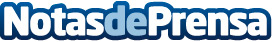 El mapa de la pobreza infantil en España - AIS GROUPLa región con la situación más preocupante de pobreza infantil es Extremadura donde el 51% de los niños y niñas están en situación de riesgo de pobreza, seguida de Andalucía con un 40,6% de la población infantil en riesgo de pobreza. En las provincias septentrionales es donde la tasa de población infantil en riesgo de pobreza es más reducido, encabezadas por Navarra, donde supera ligeramente el 11%Datos de contacto:Maria de la Plaza620 059 329Nota de prensa publicada en: https://www.notasdeprensa.es/el-mapa-de-la-pobreza-infantil-en-espana-ais Categorias: Nacional Telecomunicaciones Sociedad Madrid Cataluña Ocio para niños Innovación Tecnológica http://www.notasdeprensa.es